Конференција  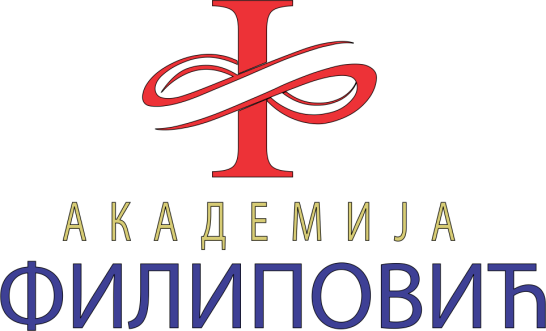  „ПРЕДУЗЕТНИШТВО У ОБРАЗОВАЊУ- УЧЕНИЧКЕ ЗАДРУГЕ”Која ће се одржати 20.09.2019 године ухотелу „Алфа“ -Кончаревo, Јагодина.Поштовани,Позивамо Вас да присуствујете конференцији„ПРЕДУЗЕТНИШТВО У ОБРАЗОВАЊУ- УЧЕНИЧКЕ ЗАДРУГЕ” која се организује у оквиру “Дани Академије Филиповић 2019” а одржаће се  у хотелу “АЛФА” у Кончареву  20. септембра 2019. године .Циљ је да се на скупу размене ставови и мишљења о концепту предузетништва у образовном систему, као и да се идентификују одређени недостаци у оквиру процеса образовања из области предузетништва, да се сагледају сви ревалантни чиниоци да се предузетничко образовање угради у образовни систем  од предшколског нивоа до нивоа докторских студија. Учесници ће се упознати са правилником и законским оквирима формирања ученичких задруга, са предностима које она доноси образовним установама, као и могућностима сарадње и партнерством са локалном заједницом, институацијама и привредним субјектима. На скупу ће се сагледати и елементи дигитализације у образовању, упознавање са корисним апликацијама и савременим дидактичким средствима.Сврха овог скупа је да окупимо директоре, стручне сараднике, релевантне људе академске заједнице који својим деловањем доприносе креирању практичног знања, својим радом и активностима утичу на примену савремене технологије у процесу учења. Технолошке промене намећу нам обавезу да се укључимо у савремене токове  учења, те да  се императивно информатички образујемо и стечено знање у настави применимо. Наш задатак је да понудимо решења за све евентуалне препреке и проблеме који се јављају у установама током рада, да убрзамо процес решавања истих на најбољи и најједноставнији начинПЛАН РАДА СТРУЧНОГ СКУПА(ОКВИРНИ ПРОГРАМСКИ САДРЖАЈИ)ОРГАНИЗАТОР СКУПА:			                         Академија ФилиповићОтворена просветна иницијативаОБЛИК СТРУЧНОГ СКУПА:		Конференција НАЗИВ СКУПА: „ПРЕДУЗЕТНИШТВО У ОБРАЗОВАЊУ- УЧЕНИЧКЕ ЗАДРУГЕ”МЕСТО 			          Хотел “АЛФА”  Кончарево  Датум одржавања:  20.09. 2019.г.Пријава учесника и смештај:  до 11:30ПЛАН РАДА :ВРЕМЕ И РЕДОСЛЕД ИЗЛАГАЊАТЕМЕВРСТА АКТИВНОСТИ (пленарно, секција, постер презентација...)ИМЕНА УЧЕСНИКА И ЊИХОВЕ УЛОГЕ (уводничар, предавач, модератор, водитељ секције/округлог стола/трибине...)Петак 20.09.2019.г.Петак 20.09.2019.г.Петак 20.09.2019.г.Петак 20.09.2019.г.10:00-11:30Регистрација, Тим Академије ФилиповићРегистрација, Тим Академије ФилиповићРегистрација, Тим Академије Филиповић11:30-11:45Добродошлица и уводна речПленарно, излагањеУводничар:мастер економије Братислав Филилиповић11:45-12:15Предузетништво као кључна компетенција целоживотног учења, ученичко предузетништвоПленарно, излагањеИзлагач:дипл.економиста     Милан Стојковић12:15-12:30ДискусијаДискусијаМодератор дискусије:Предраг СтевановићПроф.техн. и информатике12:30-12:45ПаузаПаузаПауза12:45-13:05Ученичка задруга као модел развоја предузет. у школамаПленарно, излагањеИзлагач:дипл.економиста     Биљана Стојковић13:05-13:20ДискусијаДискусијаМодератор дискусије:мастер економије Братислав Филилиповић13:20-13:45Законски оквир оснивања ученичке задруге, оснивање, регистрација и престанак рада ученичке задругеПленарно, излагањеДанијела  Стојановић, пом.директора у ОШ “Бранко Радичевић” Бујановац13:45-14:00ДискусијаДискусијаМодератор дискусије:Данијела  Стојановић, пом.директора у ОШ “Бранко Радичевић” Бујановац14:00-15:30Пауза за ручакПауза за ручакПауза за ручак15:30-16:00Организациона структура ученичке задругеПленарно, излагањеИзлагач:мастер економије Братислав Филилиповић16:00-16:30Делатност ученичке задруге (са примерима у пракси)Пленарно, излагање , презентацијаИзлагач:дипл.економиста     Биљана Стојковић16:30-17:00План и програм рада ученичке задругеПленарно, излагањеИзлагач:дипл.економиста     Милан Стојковић17:00-17:15ДискусијаДискусијаМодератор дискусије ,дипл. економиста   Милан Стојковић17:15 -17:30ПаузаПаузаПауза17:30-18:00Партнерство и сарадња са локалном заједницом, институацијама и привредним субјектимаПленарно,излагањеХајрудин Хајровић, директор ЦСУ Нови Пазар18:00-18:30Правила за рад ученичке задругеПленарно,излагањеИзлагач:мастер економије Братислав Филилиповић18:30-18:45ДискусијаДискусијаМодератор дискусије Хајрудин Хајровић, директор ЦСУ Нови Пазар18:45-19:00Евалуација и затварањe конференцијеПленарноМодератор:мастер економије Братислав Филилиповић20:00ВечераВечераВечера